  KISD Travel/Professional Development Request Form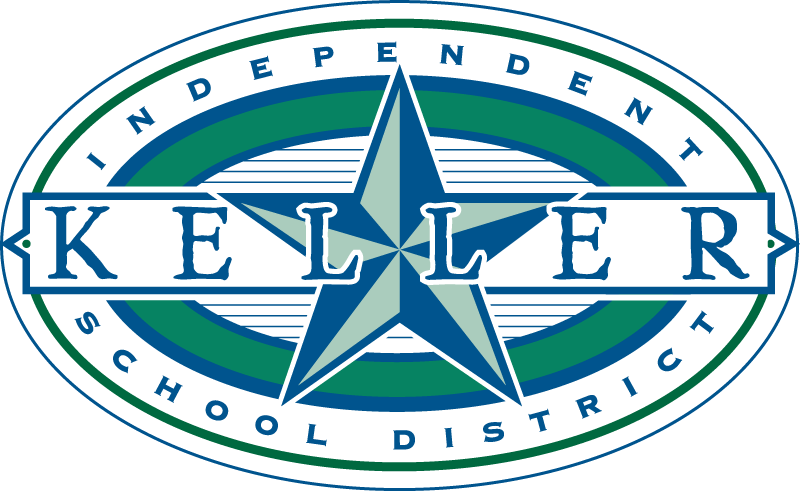 Before any travel expenses are incurred, the employee’s supervisor MUST give written approval via the KISD Travel/Professional Development Request Form, with a copy of the itinerary/agenda attached. Additionally, reimbursements for airfare, hotel and rental cars require prior approval from the Director of Purchasing in accordance with CH(Local).Please complete the information below and obtain approval BEFORE contacting travel agent for each event/conference you plan to attend.Requestor’s Name:      	Campus/Dept.:      	Position:      Event Name:      Location:      		Date(s) of Attendance:      Section 1: Select the most appropriate type of travel you are requesting Professional Development/Conference (if selected, please complete all sections) Accompanying student group (If selected, skip Section 2.  Only sections 1, 3 and 4 must be completed) Other (i.e. Professional Meeting/Scouting Trip):            (If selected, skip Section 2.  Only sections 1, 3 and 4 must be completed)Section 2: How will information obtained at this professional development/conference meet campus/department/professional goals?Campus/District Improvement Plan Alignment (please list the specific goal and/or strategy):      Expected Outcome (please be specific):      Measures of Impact (How will the results/expected outcome be measured?):      How will you share the information you obtain and with whom? (please be specific):      Section 3: Projected Costs & Funding Source: Do NOT leave blanks – indicate $0.00 if no costHotel $     	Travel $     	Registration $     	Meals $     	Other $     Funding Source:   Campus Funds	 Admin. Dept. Budget (Specify):      	 Other (Specify):      Section 4: Itinerary/Agenda/CreditItinerary/Agenda Attached?     Yes    NoHas this session been entered into Eduphoria Workshop?    Yes    No*Credit will not be granted until certificate has been submitted to the Coordinator of Professional Development & Mentoring Services.Requestor Signature: _________________________________________________	Date: ______________	 Supervisor Signature: _________________________________________________	Date: ______________	Approved   Denied   	Exec. Dir./Dir. Signature (if required): _____________________________________	Date: ______________	Approved   Denied   Area/Asst. Supt. Signature (if required): ____________________________________	Date: ______________	Approved   Denied   Cabinet Member Signature (if required): ____________________________________	Date: ______________	Approved   Denied  